Western Australia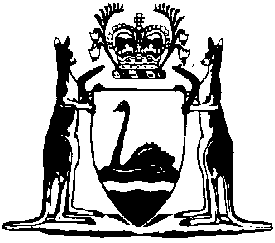 Sunday Entertainments Act 1979		This Act was repealed by the Sunday Entertainments Repeal Act 2021 s. 3 (No. 6 of 2021) as at 26 Jun 2021 (see s. 2(b)).Western AustraliaSunday Entertainments Act 1979Contents1.	Short title and commencement	12.	Interpretation	13.	Public entertainments on Sundays, Christmas Day and Good Friday restricted	2Notes	Compilation table	4Defined termsWestern AustraliaSunday Entertainments Act 1979 An Act to restrict the keeping, opening or use of places for public entertainment or amusement on Sundays and on Christmas Day and Good Friday, and to provide for purposes connected therewith. 	[Long title amended: No. 70 of 2004 s. 82.]1.	Short title and commencement 	(1)	This Act may be cited as the Sunday Entertainments Act 1979.	(2)	This Act shall come into operation on a date to be fixed by proclamation.2.	Interpretation 		In this Act — 	owner, in relation to a place, means lessor, landlord or owner of the place;	place means any place whatsoever within the State and includes any building, structure, vehicle, aircraft, hovercraft, surface or underwater vessel or floating platform or other man-made object within the State;	public entertainment or amusement does not include address, discussion or lecture on, or exhibition concerned with, art, ethics, literature, science, social duties or any matter of public interest.3.	Public entertainments on Sundays, Christmas Day and Good Friday restricted 	(1)	Subject to this section, a person who, except with statutory authority — 	(a)	knowingly keeps, opens or uses any place or any part thereof for public entertainment or amusement on any Sunday or on Christmas Day or Good Friday in any year and to which persons are admitted by payment of money, or by tickets, programmes, objects or tokens sold for money, or in which, or in respect of which, a charge is made for seats, or a collection of money is made; or	(b)	being the owner of any place, or the agent of such owner, knowingly hires, lets or causes or allows to be kept, opened or used that place or any part thereof for the purpose referred to in paragraph (a),		is guilty of an offence.	Penalty: On summary conviction, $500.	(2)	The Minister may — 	(a)	by notice published in the Government Gazette declare that the provisions of subsection (1) do not apply to or in relation to specified persons or classes of persons in respect of the keeping, opening or use of specified places or classes of places for specified public entertainment or amusement or classes of public entertainment or amusement on any Sunday; or	(b)	notwithstanding the provisions of subsection (1), in writing permit a specified person or persons to keep, open or use a specified place for specified public entertainment or amusement on any specified Sunday or on Christmas Day or Good Friday in any specified year,		subject to such conditions, limitations or restrictions as are specified.	(3)	The Minister may — 	(a)	by notice published in the Government Gazette vary or cancel any declaration; or	(b)	in writing vary or cancel any permit,		made or issued under subsection (2).	(4)	In subsection (2) — 	specified means specified in the relevant declaration or permit, as the case may require.	[Section 3 amended: No. 51 of 1992 s. 16(1); No. 50 of 2003 s. 97(2).] [4.	Deleted: No. 70 of 2004 s. 82]NotesThis is a compilation of the Sunday Entertainments Act 1979 and includes amendments made by other written laws. For provisions that have come into operation, and for information about any reprints, see the compilation table.Compilation tableDefined terms[This is a list of terms defined and the provisions where they are defined.  The list is not part of the law.]Defined term	Provision(s)owner	2place	2public entertainment or amusement	2specified	3(4)Short titleNumber and yearAssentCommencementSunday Entertainments Act 197917 of 197930 Aug 19798 Feb 1980 (see s. 1(2) and Gazette 1 Feb 1980 p. 283)Criminal Law Amendment Act (No. 2) 1992 s. 16(1)51 of 19929 Dec 19926 Jan 1993Sentencing Legislation Amendment and Repeal Act 2003 s. 9750 of 20039 Jul 200315 May 2004 (see s. 2 and Gazette 14 May 2004 p. 1445)Reprint 1: The Sunday Entertainments Act 1979 as at 6 Aug 2004 (includes amendments listed above)Reprint 1: The Sunday Entertainments Act 1979 as at 6 Aug 2004 (includes amendments listed above)Reprint 1: The Sunday Entertainments Act 1979 as at 6 Aug 2004 (includes amendments listed above)Reprint 1: The Sunday Entertainments Act 1979 as at 6 Aug 2004 (includes amendments listed above)Criminal Law Amendment (Simple Offences) Act 2004 s. 8270 of 20048 Dec 200431 May 2005 (see s. 2 and Gazette 14 Jan 2005 p. 163)This Act was repealed by the Sunday Entertainments Repeal Act 2021 s. 3 (No. 6 of 2021) as at 26 Jun 2021 (see s. 2(b))This Act was repealed by the Sunday Entertainments Repeal Act 2021 s. 3 (No. 6 of 2021) as at 26 Jun 2021 (see s. 2(b))This Act was repealed by the Sunday Entertainments Repeal Act 2021 s. 3 (No. 6 of 2021) as at 26 Jun 2021 (see s. 2(b))This Act was repealed by the Sunday Entertainments Repeal Act 2021 s. 3 (No. 6 of 2021) as at 26 Jun 2021 (see s. 2(b))